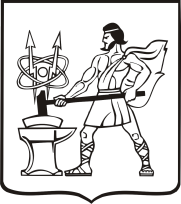 СОВЕТ ДЕПУТАТОВ ГОРОДСКОГО ОКРУГА ЭЛЕКТРОСТАЛЬМОСКОВСКОЙ ОБЛАСТИРЕШЕНИЕот 15.01.2020 № 407/67Об утверждении Порядка размещения сведений о доходах, расходах, об имуществе и обязательствах имущественного характера, представленных депутатами Совета депутатов городского округа на официальном сайте городского округа в информационно-телекоммуникационной сети «Интернет» и предоставления их для опубликования средствам массовой информацииВ соответствии с Федеральными законами от 06.10.2003 № 131-ФЗ «Об общих принципах организации местного самоуправления в Российской Федерации», от 25.12.2008 № 273-ФЗ «О противодействии коррупции», Совет депутатов городского округа Электросталь Московской области РЕШИЛ:Утвердить Порядок размещения сведений о доходах, расходах, об имуществе и обязательствах имущественного характера, представленных депутатами Совета депутатов городского округа, на официальном сайте городского округа в информационно-телекоммуникационной сети «Интернет» и предоставления их для опубликования средствам массовой информации (прилагается).           2. Опубликовать настоящее решение в газете «Официальный вестник» и разместить в информационно-телекоммуникационной сети «Интернет» по адресу:www.electrostal.ru. 3. Источником финансирования расходов по размещению в средствах массовой информации настоящего решения принять денежные средства, предусмотренные в бюджете городского округа Электросталь Московской области по подразделу 0113 раздела 0100 «Другие общегосударственные вопросы».Глава городского округа 								В.Я. Пекарев Председатель Совета депутатовгородского округа                                                                                                   В.А. Кузьмин                                                                                              УТВЕРЖДЕН	решением Совета депутатов	городского округа Электросталь	Московской области          от 15.01.2020 № 407/67ПОРЯДОК             размещения сведений о доходах, расходах, об имуществе и обязательствах                          имущественного характера, представленных депутатами Совета депутатов             городского округа, на официальном сайте городского округа в информационно-                    телекоммуникационной сети «Интернет» и предоставления их для опубликования                                                            средствам массовой информации        Настоящий Порядок размещения сведений о доходах, расходах, об имуществеи обязательствах имущественного характера, представленных депутатами Совета депутатов городского округа, на официальном сайте городского округа в информационно-телекоммуникационной сети «Интернет» и предоставления их для опубликования средствам массовой информации   разработан в соответствии с частью 7.4 статьи 40 Федерального закона от 06.10.2003 № 131-ФЗ «Об общих принципах организации местного самоуправления в Российской Федерации»,  частью 4.3 статьи 12.1 Федерального закона  от 25.12.2008 № 273-ФЗ «О противодействии коррупции», 2. Сведения о доходах,  расходах, об имуществе и обязательствах имущественного характера, представленные депутатами Совета депутатов городского округа, подлежат размещению на официальном сайте городского округа Электросталь Московской области в информационно-телекоммуникационной сети «Интернет» по адреcу : www.electrostal.ru (далее - официальный сайт). Также указанные сведения могут быть предоставлены для опубликования средствам массовой информации по их запросам.3. На официальном сайте размещаются и средствам массовой информации предоставляются для опубликования следующие сведения о доходах, об имуществе и обязательствах имущественного характера:а) перечень объектов недвижимого имущества, принадлежащих депутату Совета депутатов городского округа, его супруге (супругу) и несовершеннолетним детям на праве собственности или находящихся в их пользовании;б) перечень транспортных средств с указанием вида и марки, принадлежащих на праве собственности  депутату Совета депутатов городского округа, его супруге (супругу) и несовершеннолетним детям;в) декларированный годовой доход депутата Совета депутатов городского округа, его супруги (супруга) и несовершеннолетних детей.4. В размещаемых на официальном сайте и предоставляемых для опубликования средствам массовой информации сведениях о доходах, об имуществе и обязательствах имущественного характера, предоставленных депутатом Совета депутатов городского округа, запрещается указывать: а) иные сведения о доходах,  имуществе, принадлежащем на праве собственности,  обязательствах имущественного характера депутатов Совета депутатов городского округа, их супругов, несовершеннолетних детей,  кроме указанных в пункте 3 настоящего Порядка;б) персональные данные супруги (супруга), детей и иных членов семьи депутата Совета депутатов городского округа;в) данные, позволяющие определить место жительства, почтовый адрес, телефон и иные индивидуальные средства коммуникации депутата Совета депутатов городского округа,  его супруги (супруга), детей и иных членов семьи;г) данные, позволяющие определить местонахождение объектов недвижимого имущества, принадлежащих депутату Совета депутатов городского округа, его супруге (супругу), детям, иным членам семьи на праве собственности или находящихся в их пользовании;д) информацию, отнесенную к государственной тайне или являющуюся конфиденциальной.            5.  Сведения о доходах, расходах, об имуществе и обязательствах имущественного характера, представленные депутатами Совета депутатов городского округа, размещаются на официальном сайте лицом, ответственным за размещение информации на официальном сайте в течение14-ти рабочих дней  со дня истечения срока, установленного для подачи сведений  о доходах, расходах, об имуществе и обязательствах имущественного характера. Информация для размещения на официальном сайте предоставляется уполномоченным лицом Совета депутатов городского округа.    6. Уполномоченное лицо Совета депутатов городского округа:а) в течении трех рабочих дней  со дня поступления запроса от средства массовой информации сообщает о нем депутату Совета депутатов городского округа, в отношении которого поступил запрос;б) в случае, если запрашиваемые сведения отсутствуют на официальном сайте, .в течении 7-и рабочих дней со дня поступления запроса от средства массовой информации обеспечивает предоставление сведений, указанных в пункте 3 настоящего Порядка. 